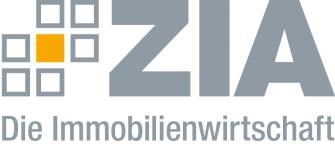 Pressemitteilung Aygül Özkan ist Managerin des JahresBerlin, 29.09.2021 – ZIA-Geschäftsführerin Aygül Özkan wurde beim Real Estate Summit Women in Frankfurt in dieser Woche als Managerin des Jahres ausgezeichnet. Der Award wird gemeinsam vom Immobilienmanager Verlag IMV und Feldhoff & Cie. seit 2014 jeweils an eine Frau verliehen, die sich um ihr Unternehmen oder die Immobilienwirtschaft besonders verdient gemacht hat.„Aygül Özkan reiht sich damit ein, in eine Reihe von großartigen Preisträgerinnen“, sagt ZIA-Präsident Dr. Andreas Mattner. „Wir sind stolz, dass sie nun seit einem Jahr die Arbeit des ZIA tatkräftig vorantreibt und sich für die Belange der Branche einsetzt.“Der ZIADer Zentrale Immobilien Ausschuss e.V. (ZIA) ist der Spitzenverband der Immobilienwirtschaft. Er spricht durch seine Mitglieder, darunter 28 Verbände, für rund 37.000 Unternehmen der Branche entlang der gesamten Wertschöpfungskette. Der ZIA gibt der Immobilienwirtschaft in ihrer ganzen Vielfalt eine umfassende und einheitliche Interessenvertretung, die ihrer Bedeutung für die Volkswirtschaft entspricht. Als Unternehmer- und Verbändeverband verleiht er der gesamten Immobilienwirtschaft eine Stimme auf nationaler und europäischer Ebene – und im Bundesverband der deutschen Industrie (BDI). Präsident des Verbandes ist Dr. Andreas Mattner.Kontakt André HentzZIA Zentraler Immobilien Ausschuss e.V. Leipziger Platz 9 10117 Berlin Tel.: 030/20 21 585 23E-Mail: andre.hentz@zia-deutschland.de   Internet: www.zia-deutschland.de 